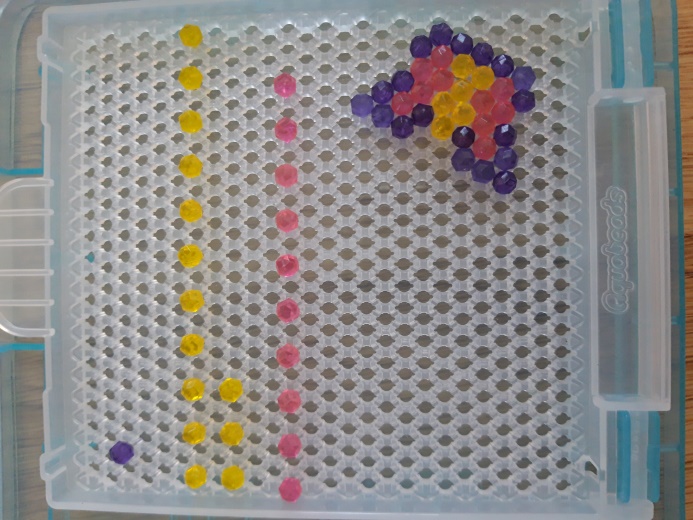 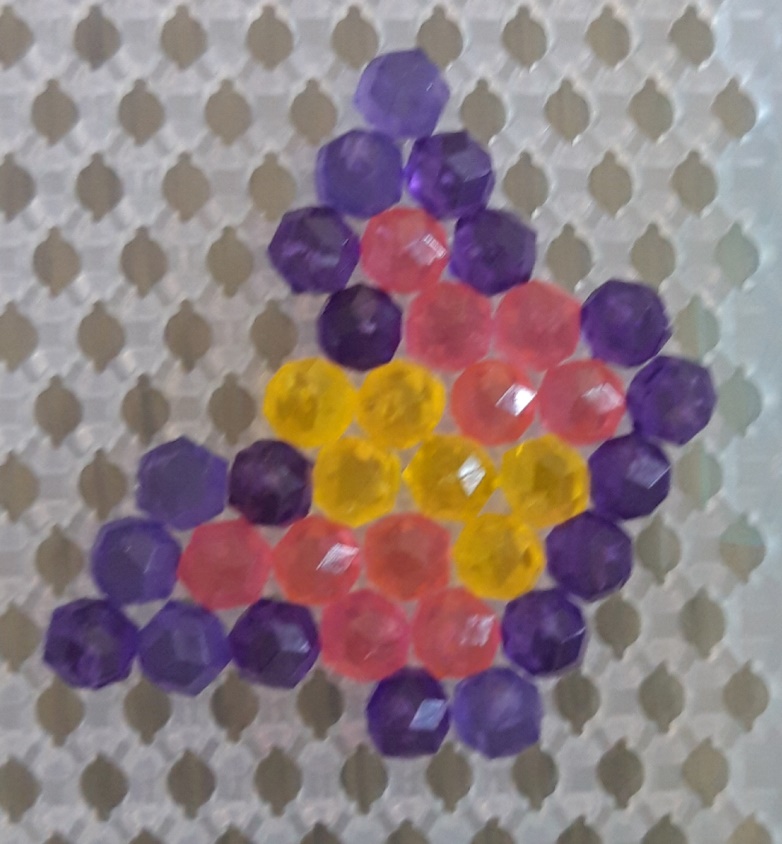 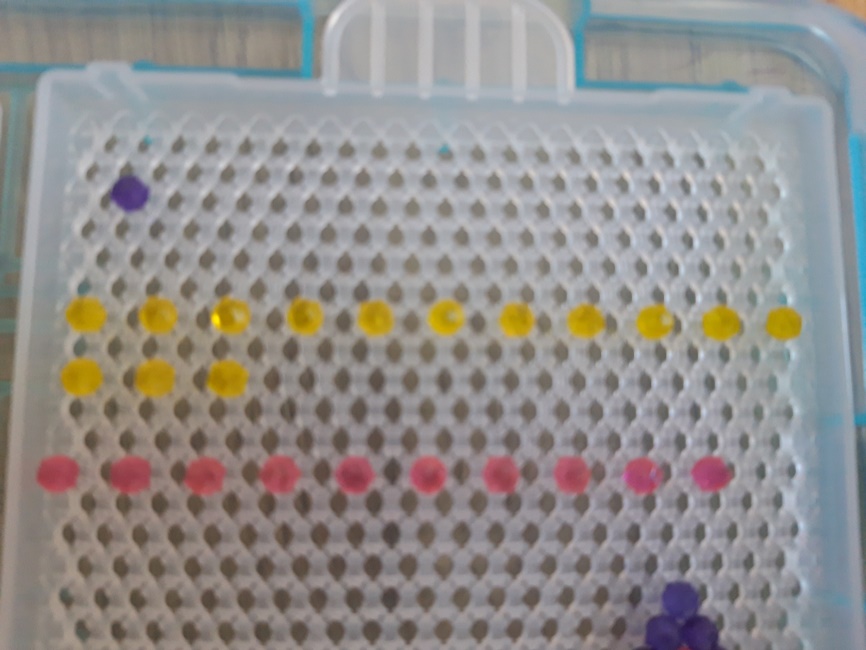 J’ai 20 perles Aquabeads de chaque couleur. Pour faire mon papillon j’ai utilisé 6 perles jaunesCombien me reste-t-il de perle jaune ?Combien de papillon vais-je pouvoir encore faire avec le reste de mes perles Jaune ?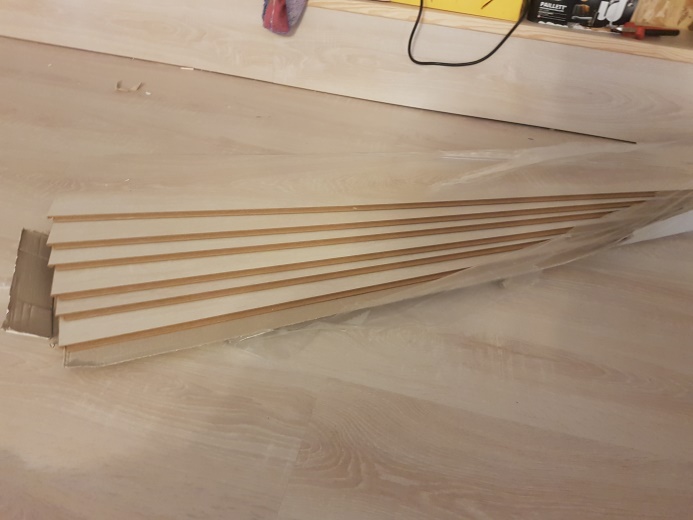 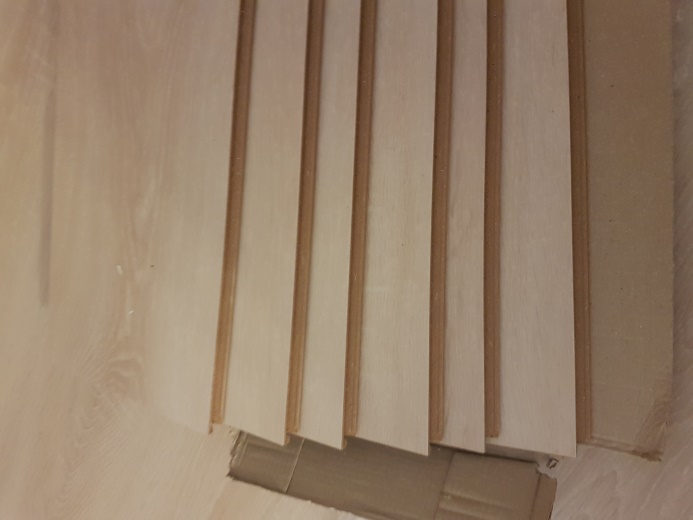 J’ai acheté 4 packs de parquets comme celui-ci.Combien ai-je de lames ?Mon papa doit utiliser 30 lames pour recouvrir le sol de ma salle de jeux.	Combien faut-il de packs ?